طريقة أزالة فيروس copy من غير برامج
الفيروس يقوم بنسخ ملفات في كل بارتيشن والملفات هي 
copy.exe
autorun.inf
host.exe
وياتي أحيانا من فلاش ميموري لجهازك او أي هارديسك فيه الفيروس 







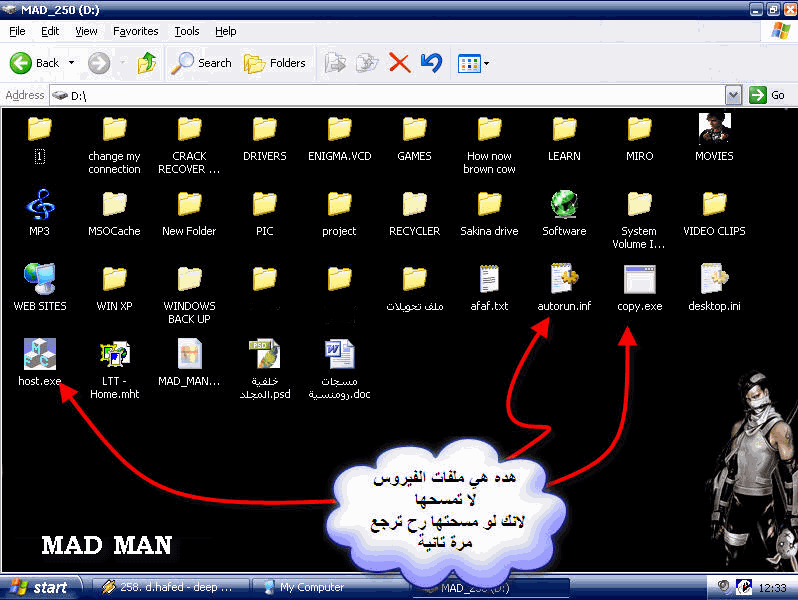 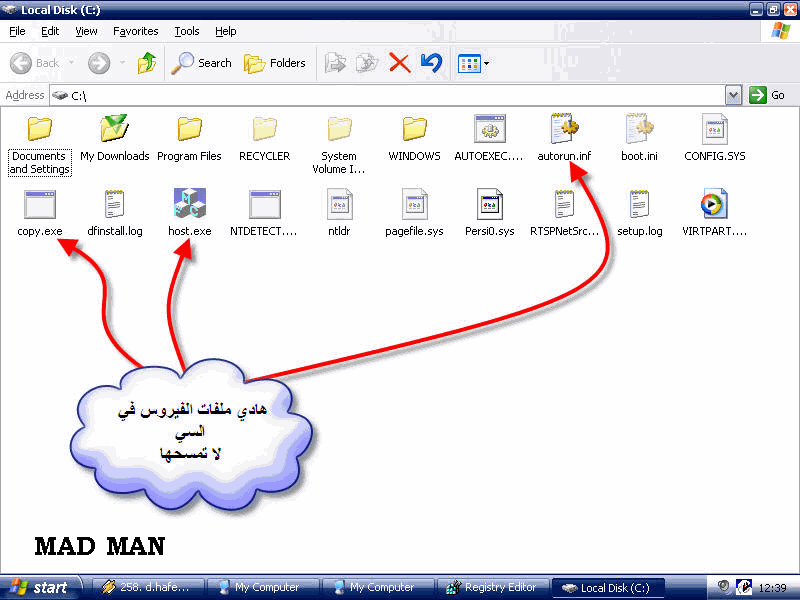 كيف تزيل الفيروس ؟
ندخل على السي في مجلد الويندوز 
c:\windows
نقوم بمسح الملفات التالية 
autorun.inf
xcopy.exe
svchost.exe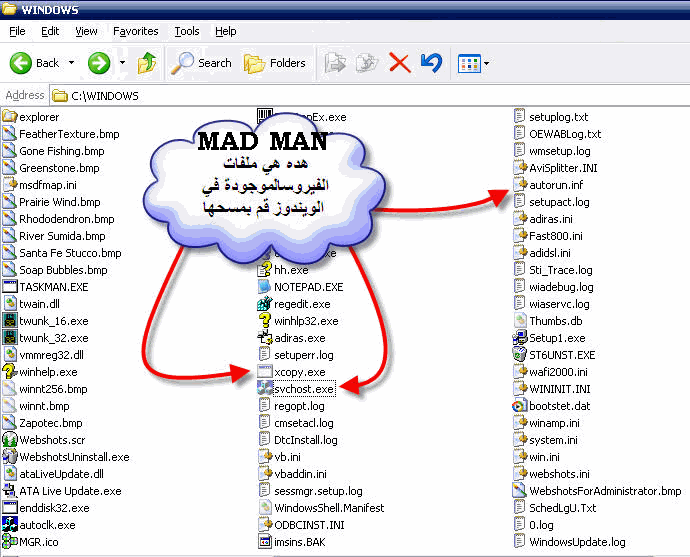 وبعدين ندخل على الريجستري 
start 
run 
اكتب 
regedit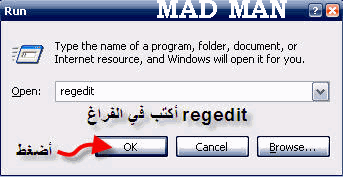 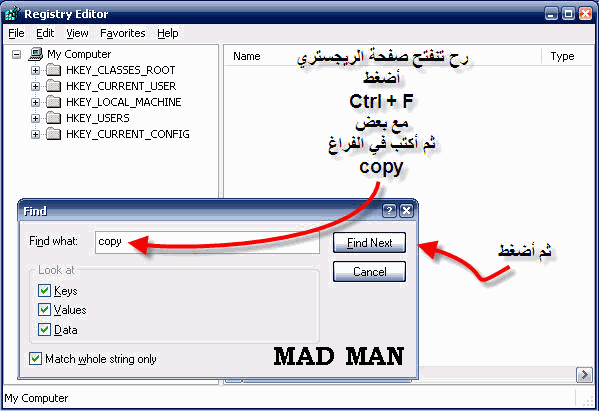 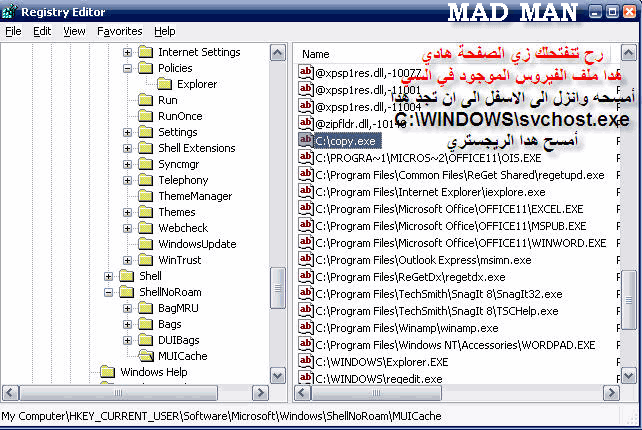 بعدين إعادة تشغيل الكمبيوتر
restart__________________